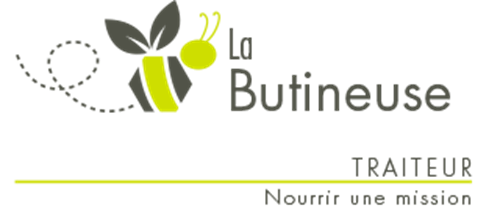 241 rue Proulx, VanierTél : 681-0827  Fax : 681-3941www.labutineusedevanier.com info@labutineusedevanier.comwww.facebook.com/LaButineusedeVanier Semaine (3)Pour le jeudi 6 octobre 2022, à partir de 9h00Commandez avant le lundi 26 septembre @ 13h00Nom : 				Prénom : 		                                                     Téléphone : ________________Adresse : 											Plats principauxCoûtQuantitéPanini au smoked meat et marinades7.00$Pain de veau forestier et quinoa aux légumes7.00$Bœuf marinière et riz à l’ail7.00$Boulettes de porc teriyaki, nouille au pistou et macédoine automnale7.00$Lasagne à la viande avec macédoine italienne7.50$Foie de veau sauce Robert, purée de patate douce et asperges7.50$Poulet général Tao avec couscous et macédoine asiatique7.50$Saumon sauce florentine, riz libanais et haricots7.50$Fish and chips, patate du chef et maïs7.50$SoupeQuantitéSoupe aux légumes 8 oz3.00$ Soupe aux légumes 32 oz8.50$SaladeQuantitéSalade de carotte et raisins 8 oz3.00$DessertsCoûtQuantitéMuffins aux fruits (6)4.50$Pain fudge à la courgette (6)4.50$Gâteau miel et carotte (4)4.50$